(VS03)   [PA]   –  Lebenslauf, ein Vorstellungsgespräch   –   نصاب ویټا، د دندې مرکه     (VS04)   [PA]   –  Lebenslauf, ein Vorstellungsgespräch   –   نصاب ویټا، د دندې مرکه     (VS05)   [PA]   –  Lebenslauf, ein Vorstellungsgespräch   –   نصاب ویټا، د دندې مرکه     (VS06)   [PA]   –  Lebenslauf, ein Vorstellungsgespräch   –   نصاب ویټا، د دندې مرکه    die Anfrageغوښتنهdie Stelleځایder Lehrlingاپریټیسder / die Praktikant /~inد روزنې / ~ ~anfragenغوښتنېdas Personalbüroد کارمندانو دفترvielleichtشایدoft  – öfterډیری وختونه / ډیر ځلهder Bereichسیمهdas Interesseسودsich interessierenعلاقه لرونکیdie Werkstattورکشاپdie Betreuungپاملرنهjemanden betreuenد یو چا څارنه وکړه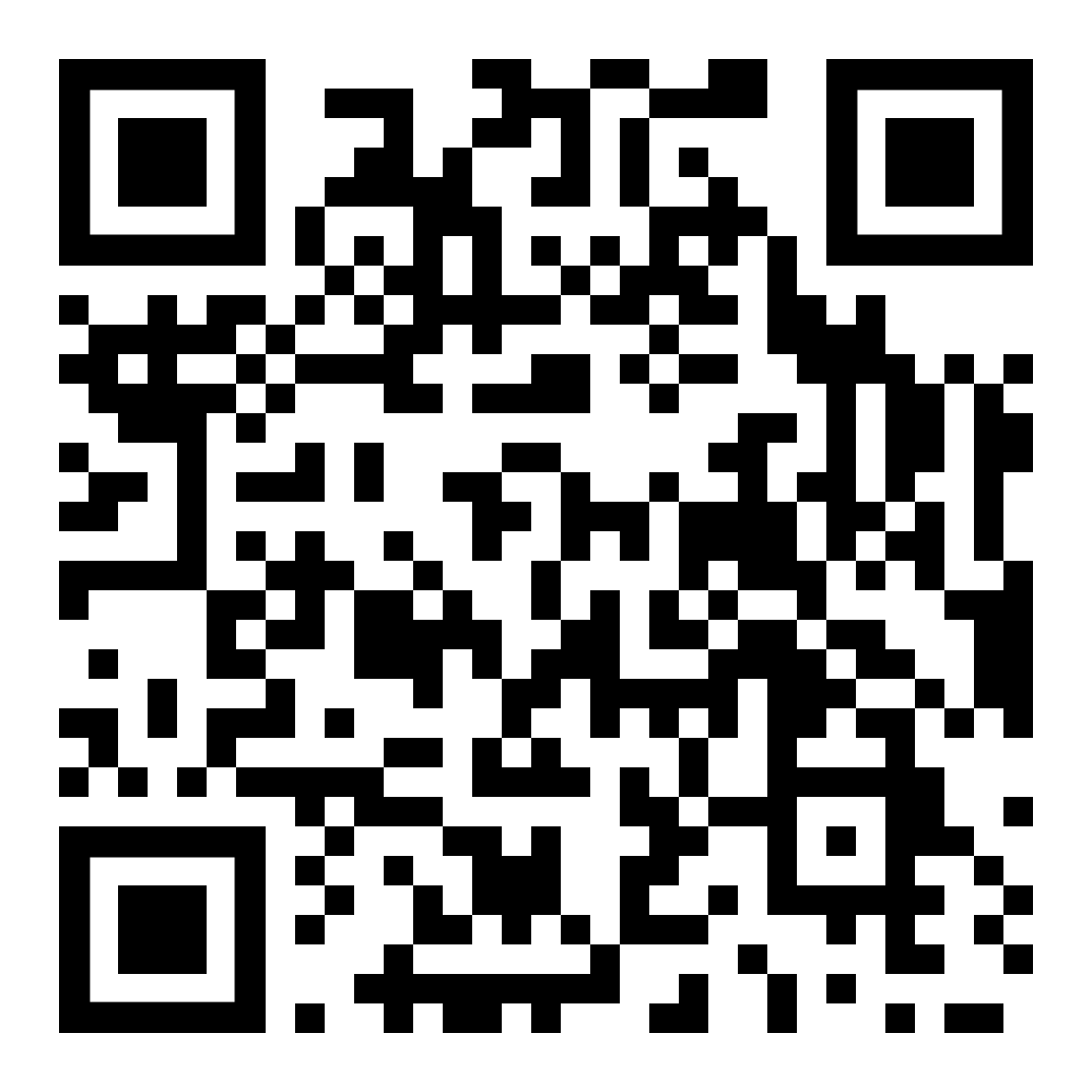 diese Seite  دا پاڼه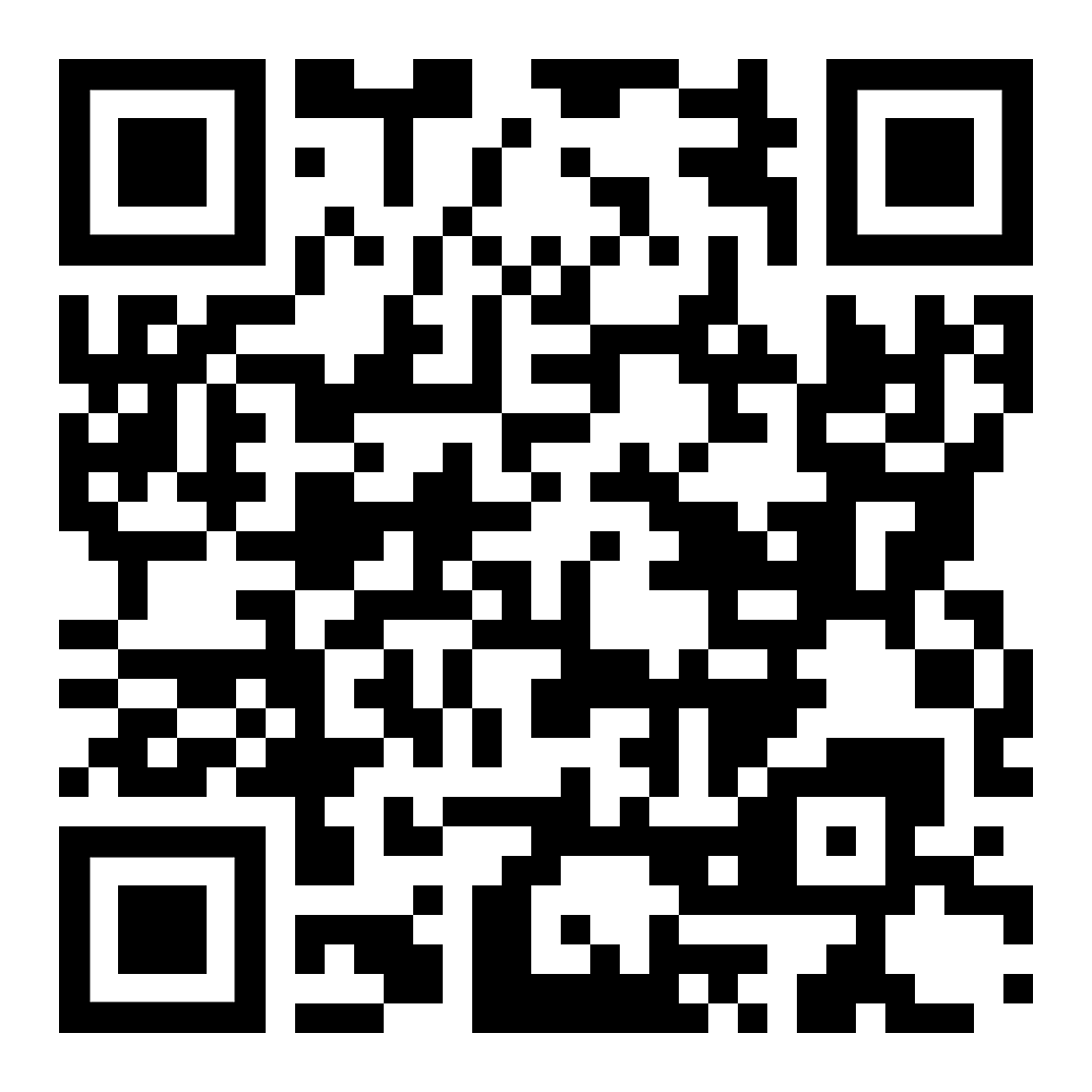 die Wörter anhören
خبرې واورئ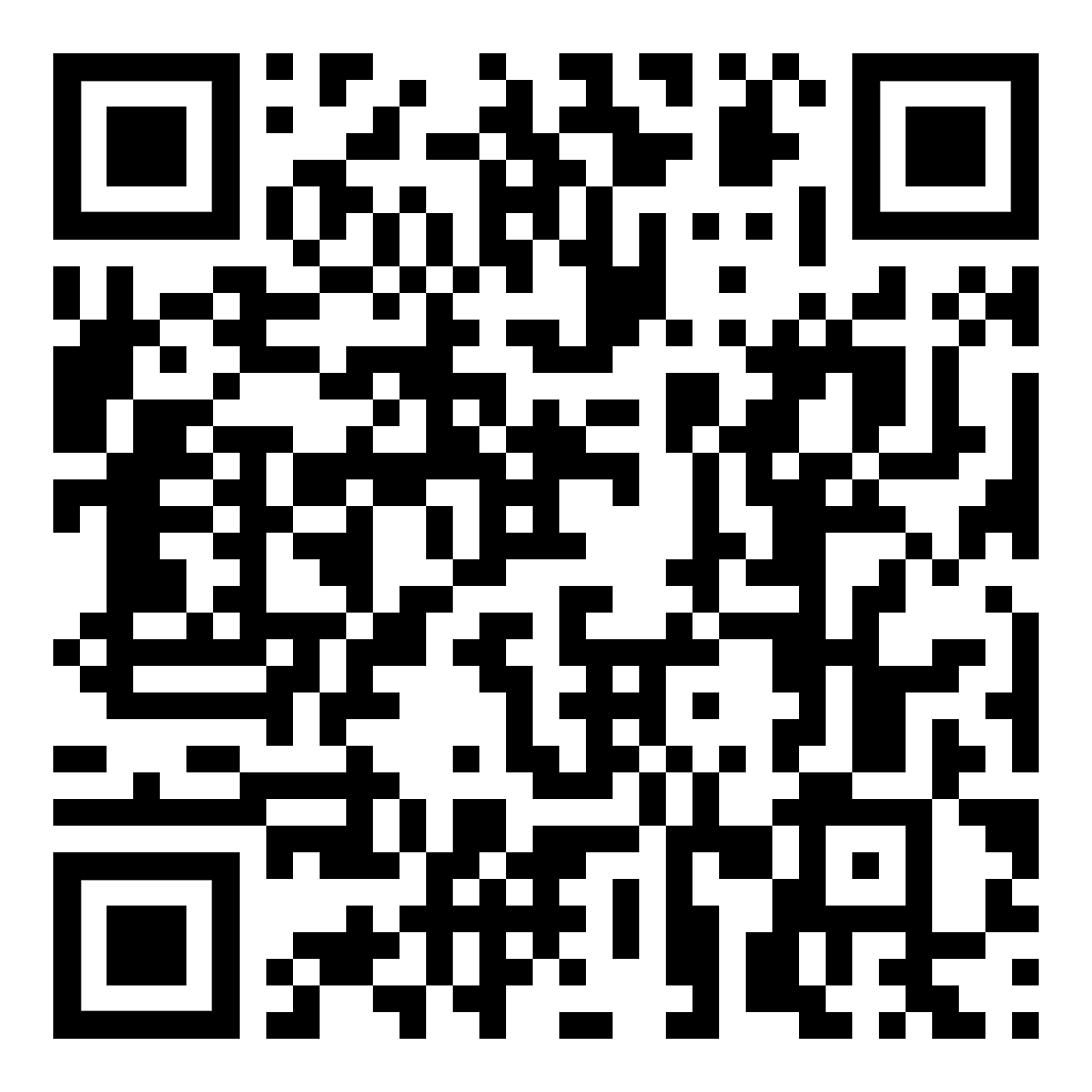 Kapitelseite: Arbeit, Bewerbung څپرکی پاڼه: کار، غوښتنلیکder Kunde / die Kundinپیرودونکیdie Technikتخنیکetwas vormerkenیو څه نښه کړئder Lebenslaufبیا پیلdas Zeugnisشاهدdie Zeitمهالdie Kopieکاپيdas Originalاصليdie Postadresseد پوستي پتهder Terminګمارنهdie Nachrichtپیغامdie Frageپوښتنهder Anrufزنګ وهلsich bedankenمننه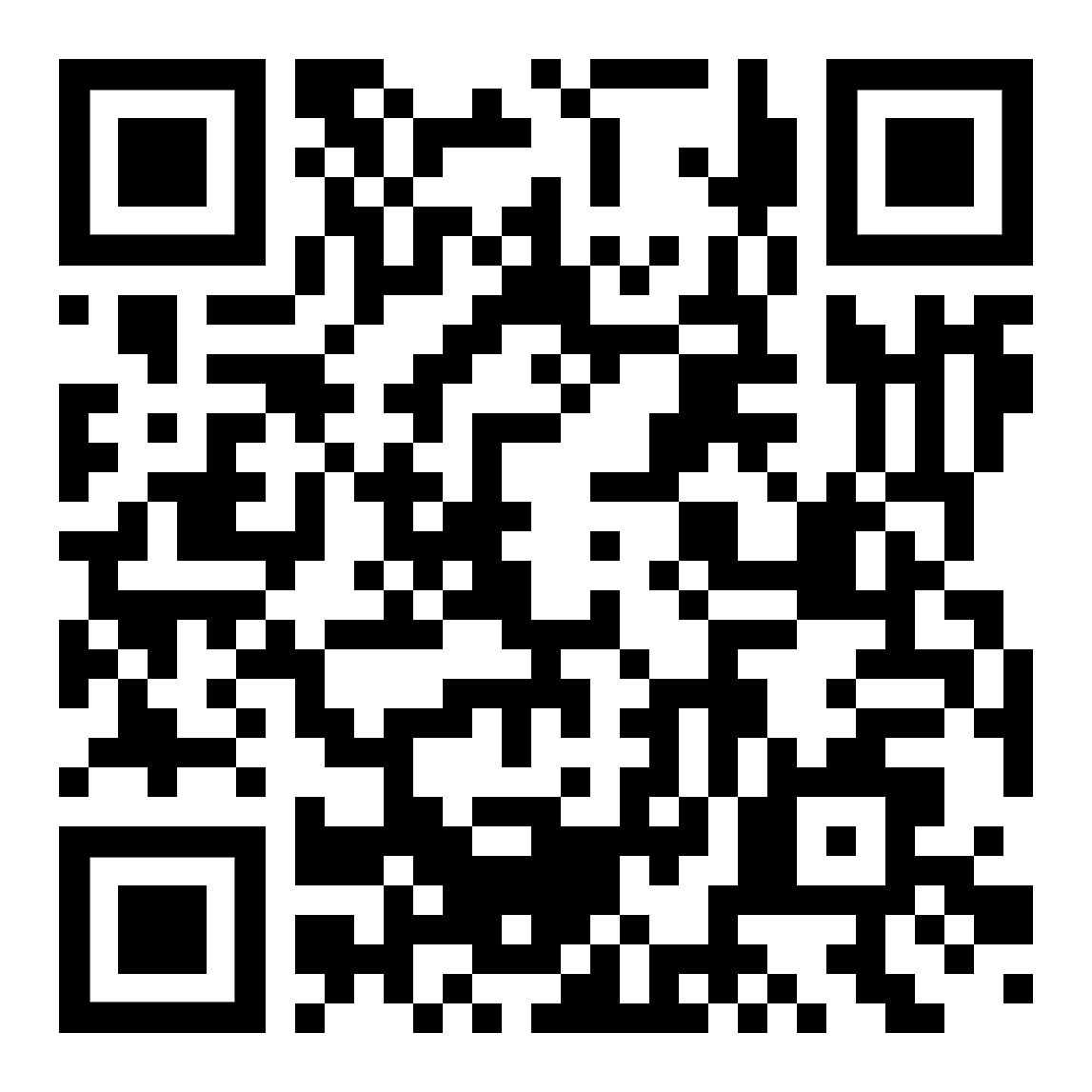 diese Seite  دا پاڼه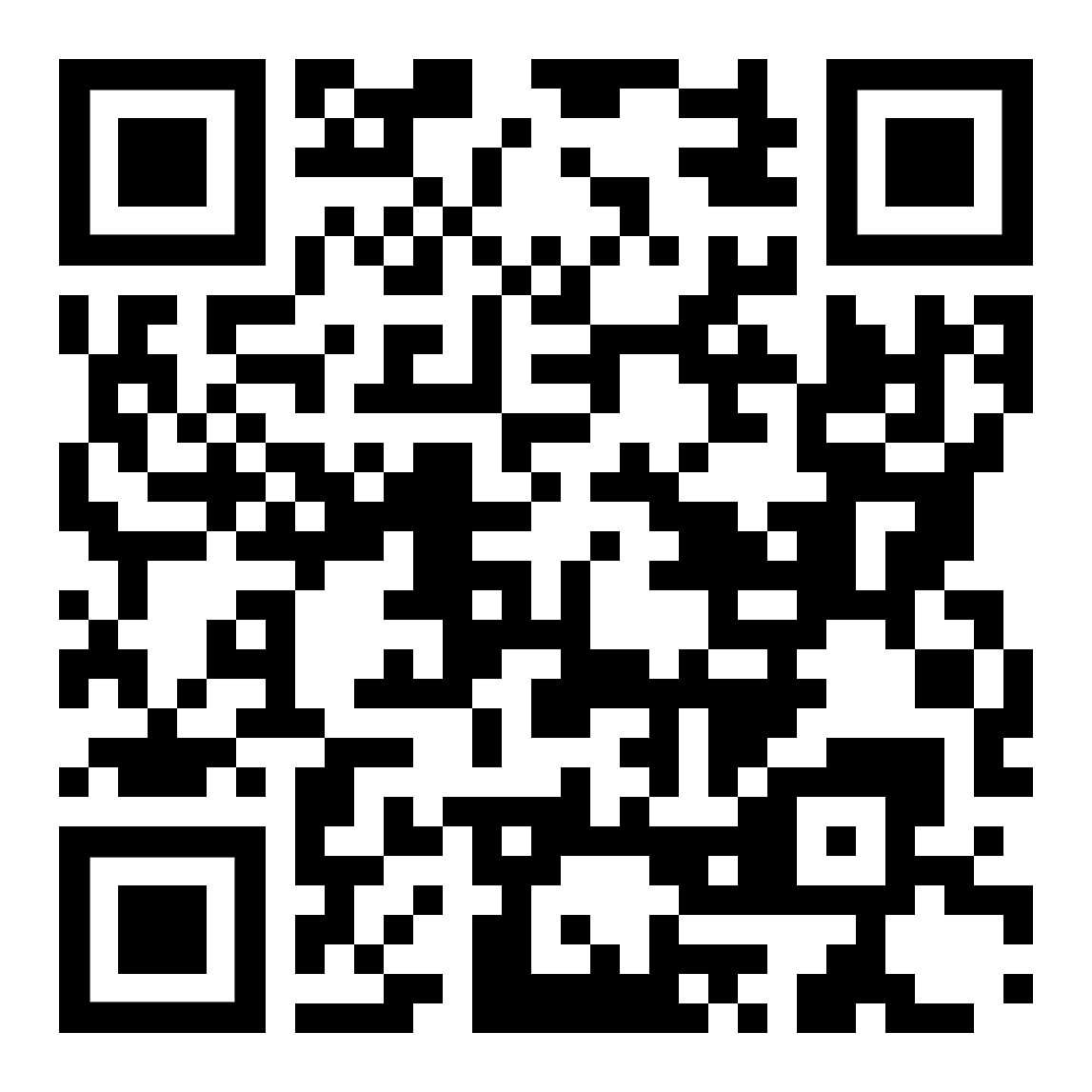 die Wörter anhören
خبرې واورئKapitelseite: Arbeit, Bewerbungڅپرکی پاڼه: کار، غوښتنلیکdie Anfrageغوښتنهwünschenهيلهdie Unterlageبې کارهetwas erzählenیو څه ته ووایاستaufwachsenرا لوی شهinsgesamtټول په ټولو کښېbesondersپه ځانګړي توګهder Bescheidخبرتیاder Aufenthaltپاتې کیدلdie Bewilligungواک ورکولdie Eignungفټنسdas Wirtschaftsförderungsinstitut (WiFi)د اقتصادي پراختیا انستیتوت (WIFI)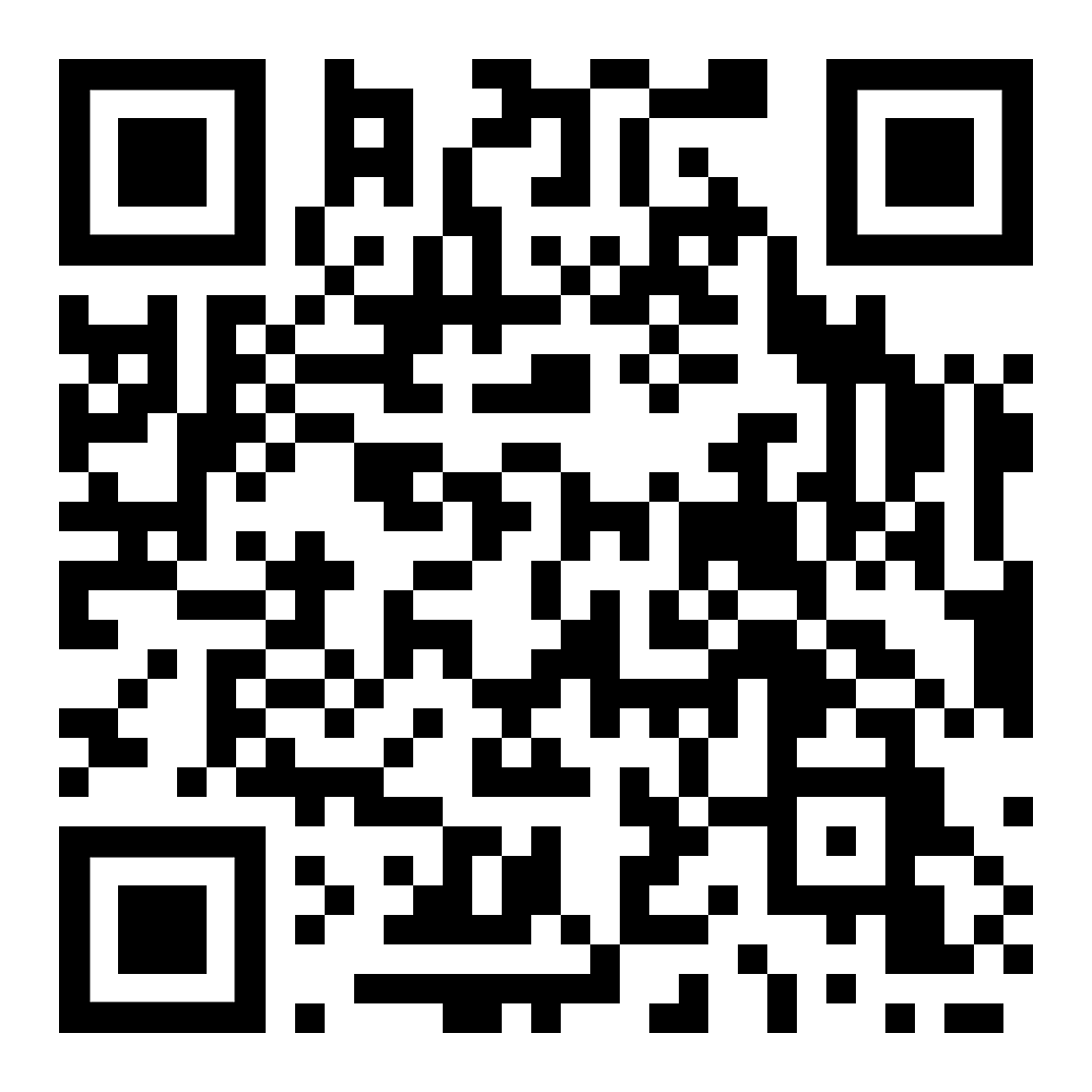 diese Seite  دا پاڼه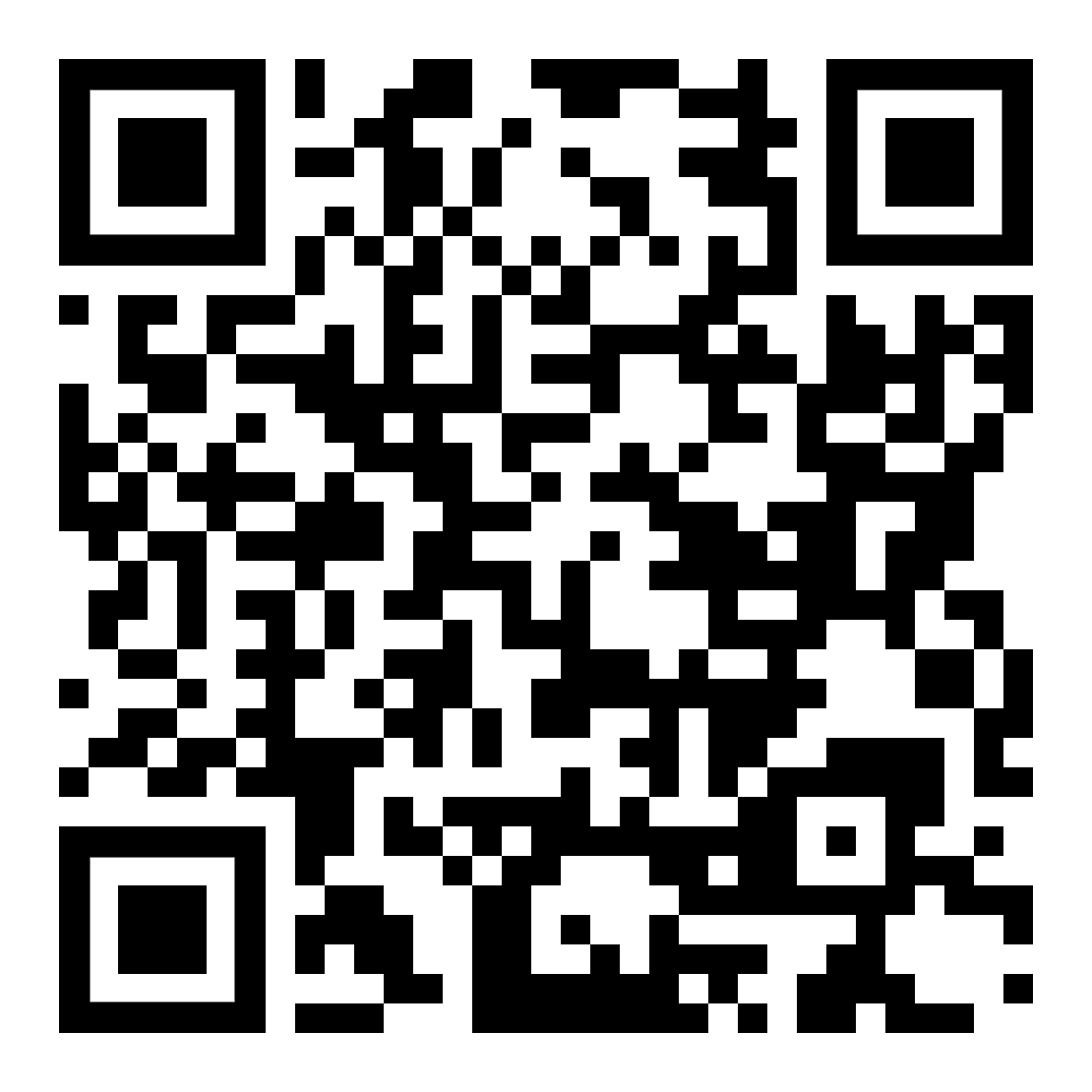 die Wörter anhören
خبرې واورئKapitelseite: Arbeit, Bewerbungڅپرکی پاڼه: کار، غوښتنلیکdie Vorkenntnisپرومویسسvoraussetzenتبلیغاتentsprechendاړوندder Schulbesuchد ښوونځي حاضریdie Abschlußprüfungنهایی ازموینهeinverstanden seinموافقې تهder Vorteilګټهdie Probeنمونهdie Probezeitازمیښت دورهdie Kenntnisپوههdie Zusammenarbeitهمکاريder Anfangپیل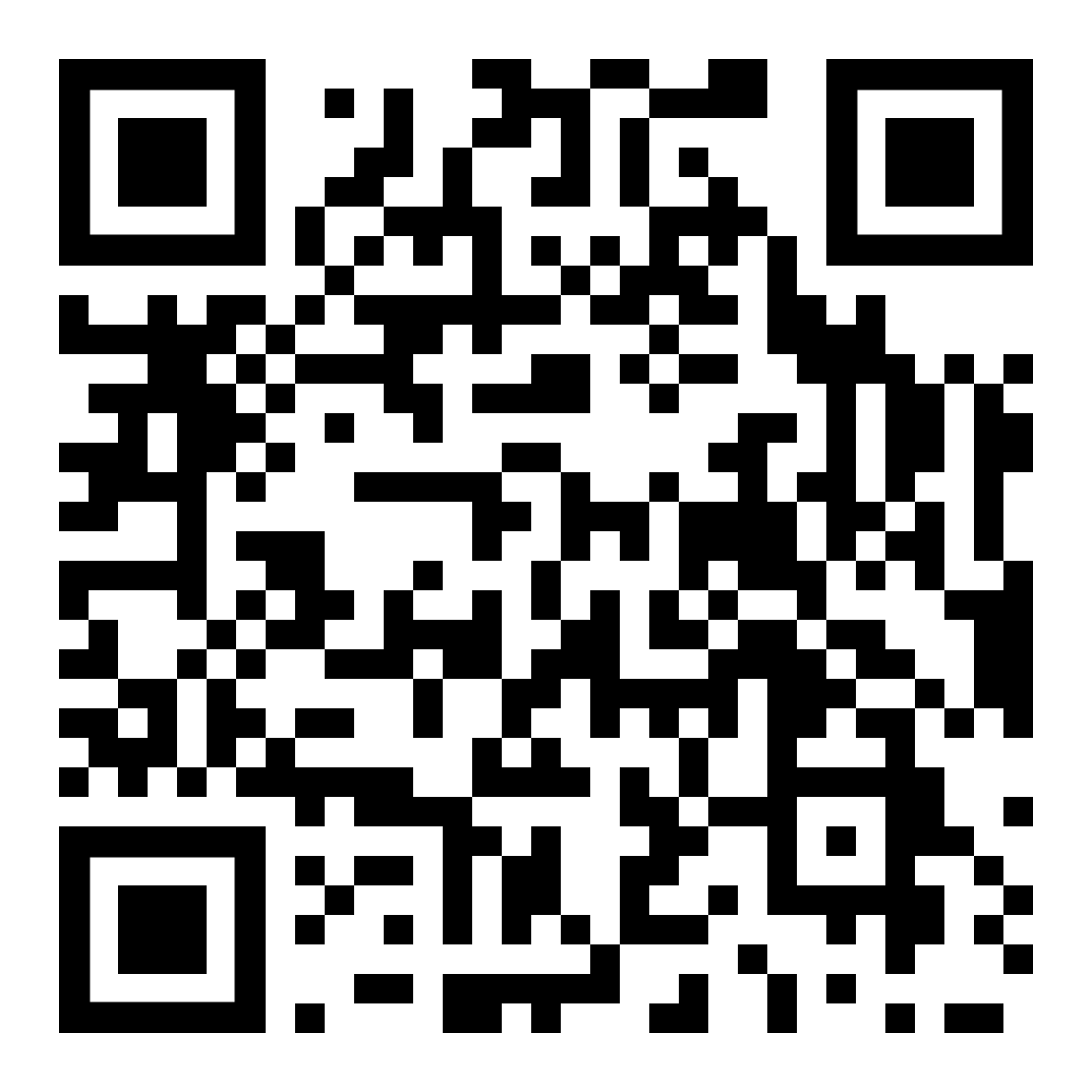 diese Seite  دا پاڼه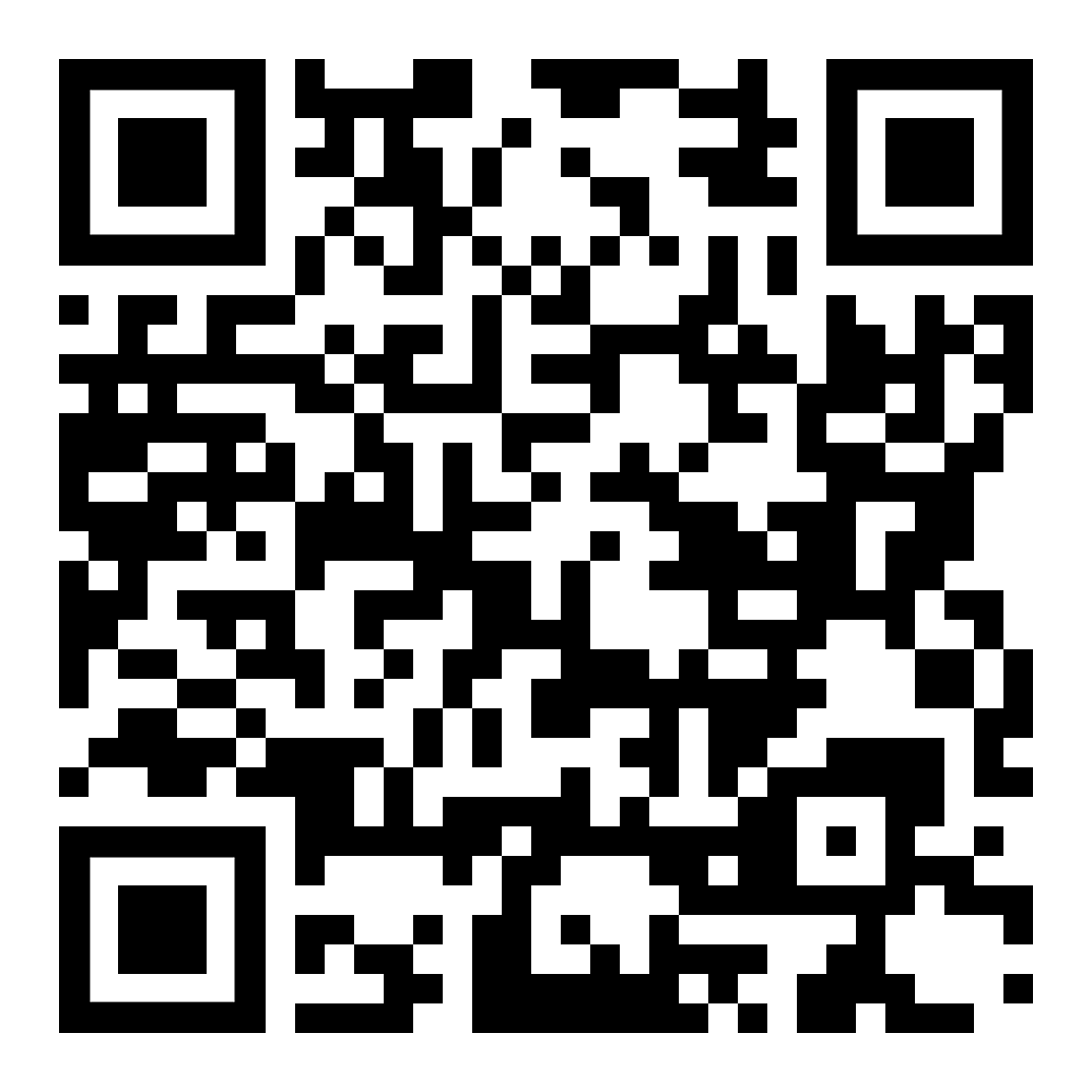 die Wörter anhören
خبرې واورئKapitelseite: Arbeit, Bewerbungڅپرکی پاڼه: کار، غوښتنلیک